« VUE SUR SEINE »
LA MAISON DES CRÊTES 
DE LA ROCHE GUYON (95)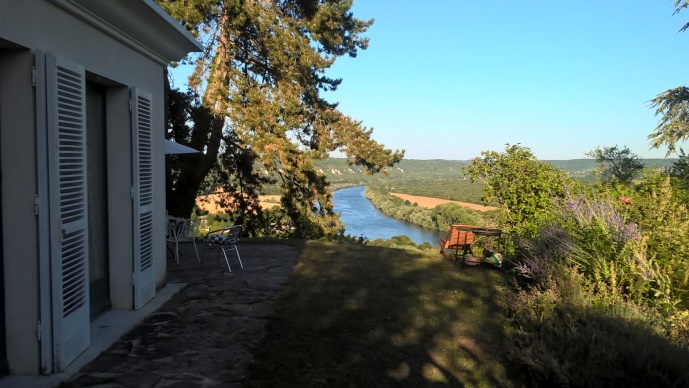 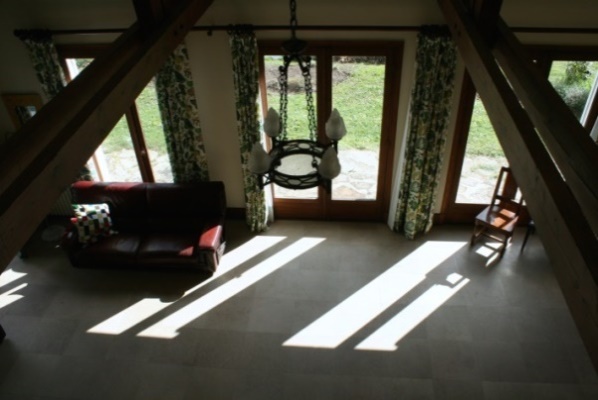 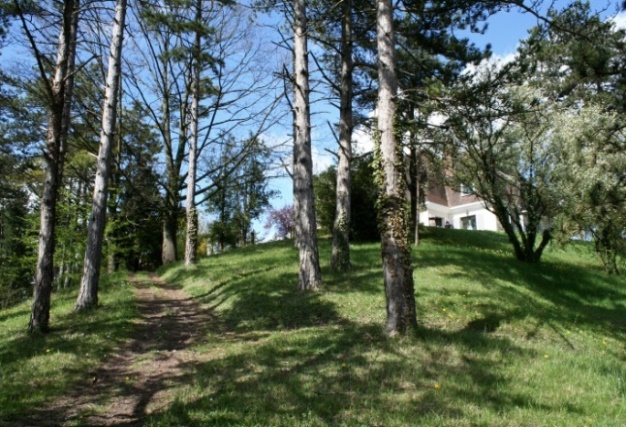 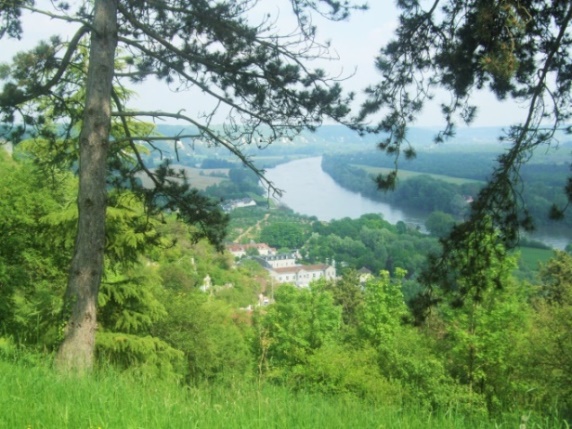 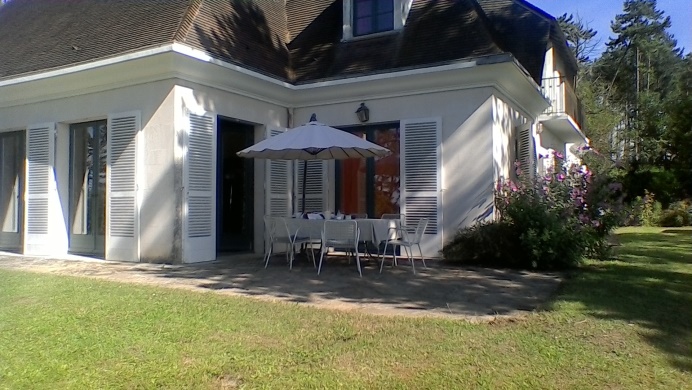 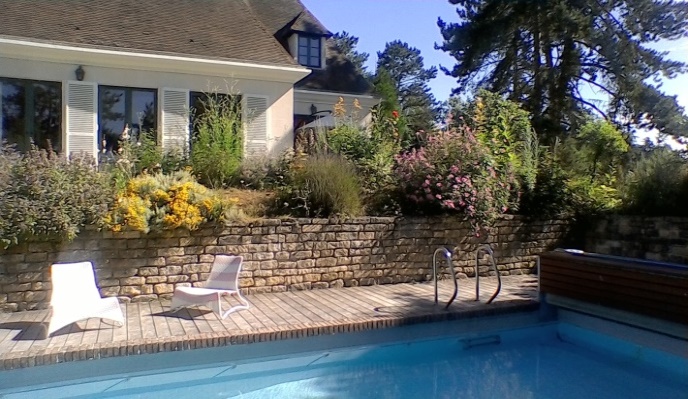 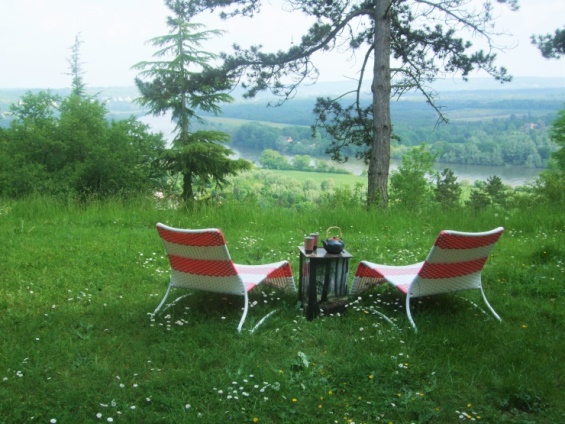 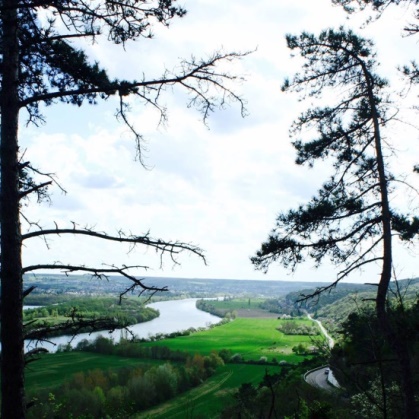 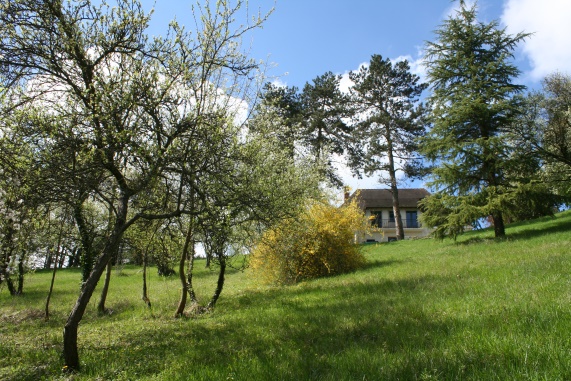 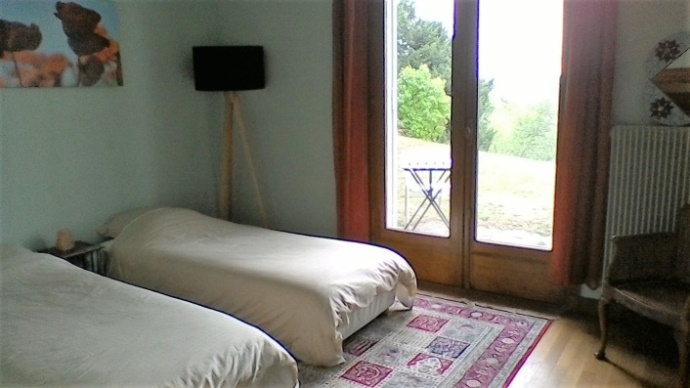 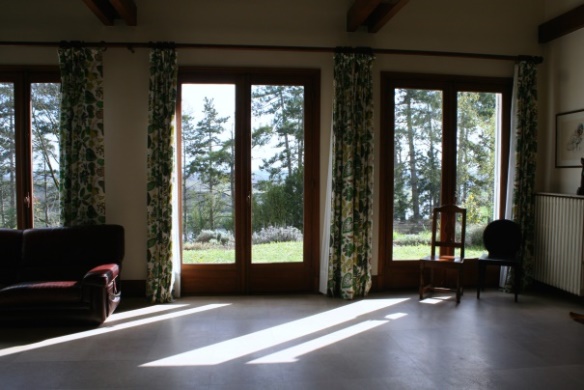 